NATIONAL GARDEN CLUBS, Inc.                                    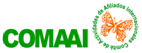 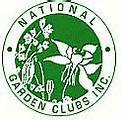 SOLICITUD A LOS PREMIOS DEL NGC                                                              IA – PI – b.                                                       I. POR FAVOR INDIQUE LA SIGUIENTE INFORMACION:a. FECHA EN QUE ES ENVIADA ESTA SOLICITUD. b. EL NUMERO Y NOMBRE DEL PREMIO QUE SE SOLICITA:c. CATEGORIA POR NUMERO DE ASOCIADOS DEL CLUB O ENTIDAD:      1. Pequeña (29) Asociados o menos     2. Mediana: (30) a (59) Asociados       2. Grande:(60) a (99) Asociados.          3. Extragrande: Cien (100)  o más. asociados.d. REGIÓN DEL SOLICITANTE:    Región I   México y Centro America                                                                Región II  Guatemala y America del Sur          e. APLICA A  PREMIO MONETARIO:   NO     SI  INDIQUE EL  NOMBRE O ENTIDAD A QUIEN EMITIR EL CHEQUEII. INFORMACION PERSONAL DEL SOLICITANTE.a. NIC (si es Juez o Consultora) Y NOMBRE DE QUIEN ENVIA ESTA SOLICITUD b. E-MAIL O DIRECCION ELECTRONICAc. TELEFONO WHATSAPP.III. INSTRUCCIONES PARA ENVIO DIGITAEnvíe solicitud a las Directora de Premios de su Región:Solicitud de Región I:  México y Centroamérica remita a Maria Regina Viau                     viaucastillo@gmail.comSolicitud de Región II: Guatemala y Sur América remita a Cheryl Obediente.                cheryl.obediente@gmail.comGuarde una copia de este documento para sus archivos. Fechas límite para enviar solicitudes:Noviembre 30: para toda solicitud de premios al NGC.Las solicitudes no son recibidas al no cumplir con la fecha límite o por la falta de seguimiento de la Escala de Puntos que rige el premio. IA Solicitud Premios NGC Revisión 2019: Directoras de Premios. Cheryl Obediente y Maria Regina Viau / Consejera Administrativa de Premios Ursula Beick / I. Aguilar Consejera NG